ЗАДАНИЕ ДЛЯ УЧАЩИХСЯ  2 КЛАСС 8-ЛЕТНЯЯ ДПОПП. АЭРОПОРТ, П. КАДАЛА предмет – ОСНОВЫ ИЗОБРАЗИТЕЛЬНОЙ ГРАМОТЫ И РИСОВАНИЯТема № 1: Иллюстрация. Изображение сказочных персонажей.Задание:  Рисунок сказочного персонажа (любимую сказку)Пример: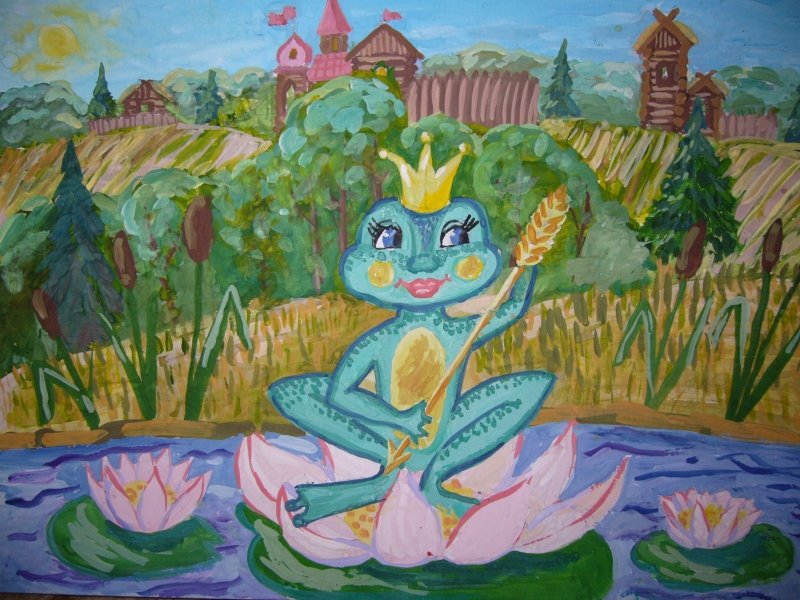 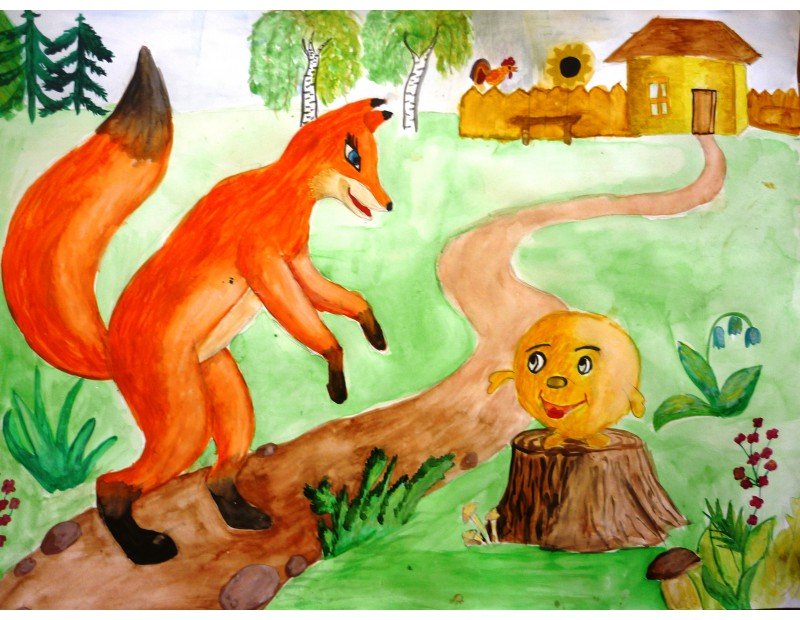 Тема № 2: Техника работы фломастерами.Задание:  Волшебный цветок, улитка (выполняем в технике точка, штрих)Пример: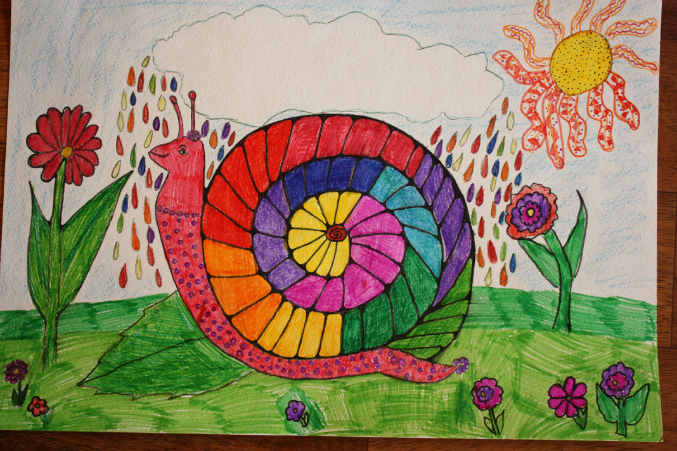 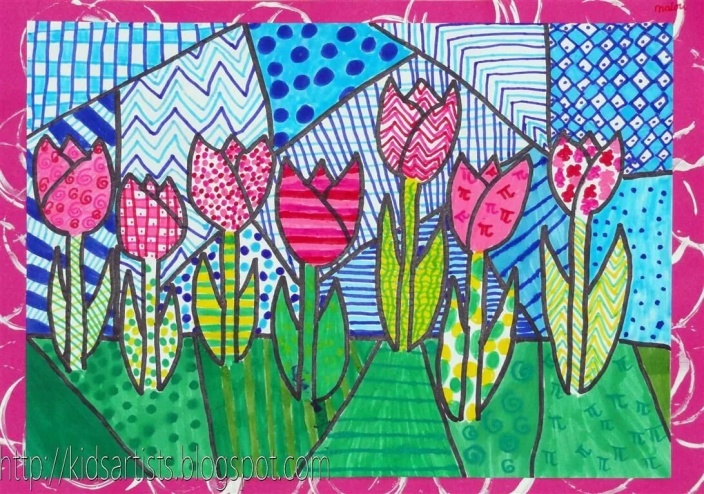 Тема № 3: Выполнение композиционного центра.Задание:  «Корзина с урожаем», «Дары природы» (выполняем в технике точка, мазок - гуашь)Пример: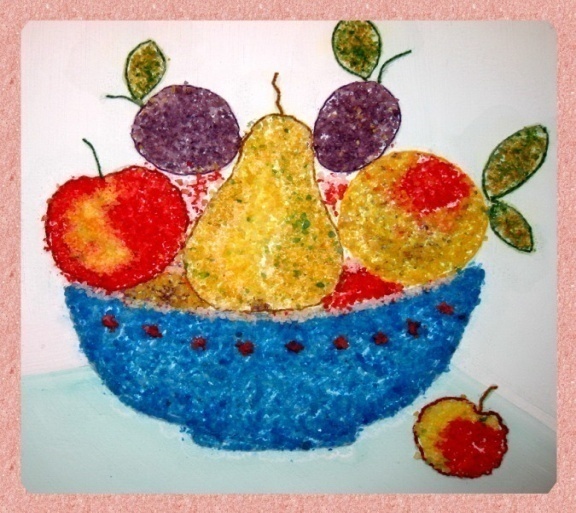 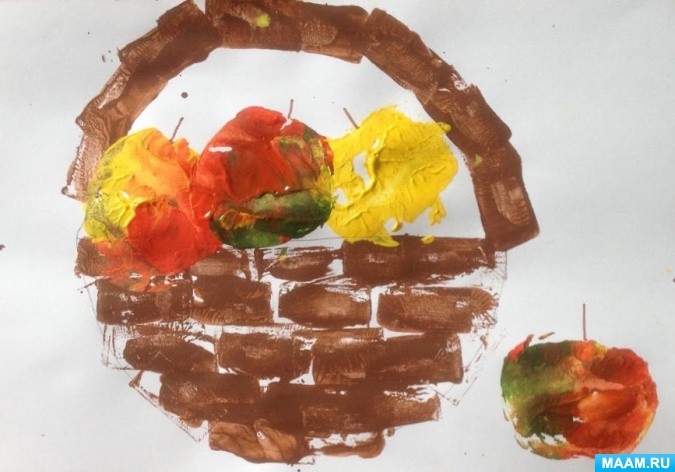 ПРЕДМЕТ – ЦВЕТОВЕДЕНИЕТема № 1: Глубина и пространство с помощью цвета.Задание:  «Летний луг» (используем теплые и холодные цвета)Пример: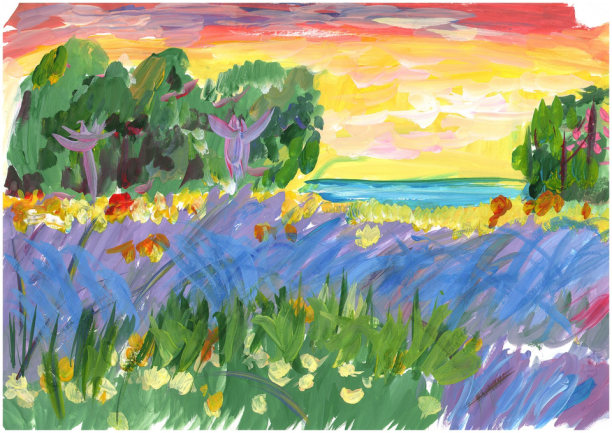 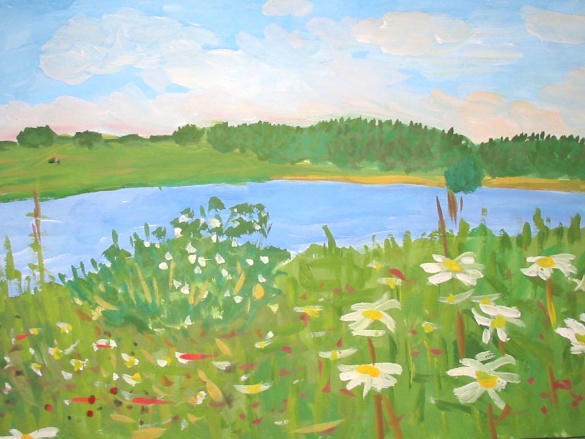 Тема № 2: Нежный и мрачный.Задание:  «Закатное небо» (добавляем в теплые цвета черный и белый цвета)Пример: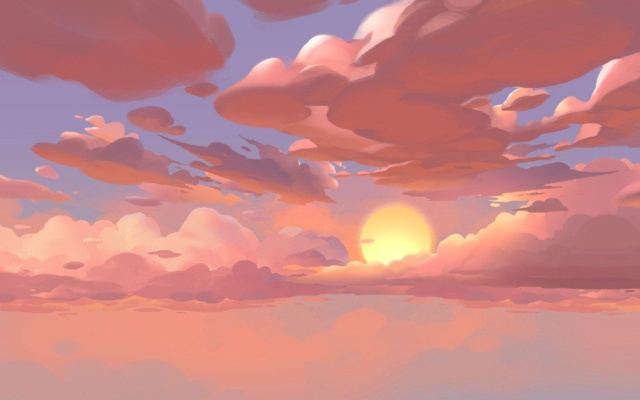 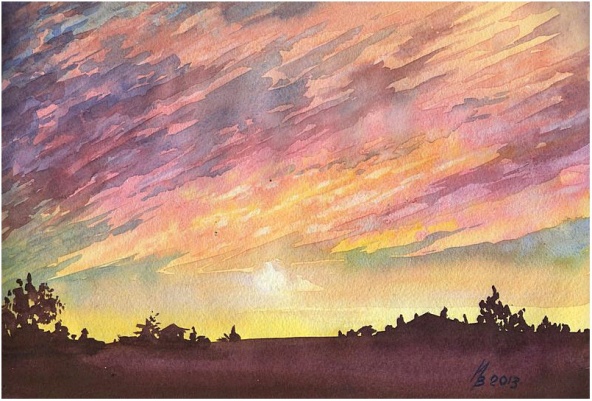      Добавляем в цвета белый цвет                                Добавляем в цвета чёрный цветПРЕДМЕТ – ЛЕПКАТема № 1: Декоративное панно «Русская народная сказка»Задание:  Лепка сказочного героя (используем различные техники)Пример: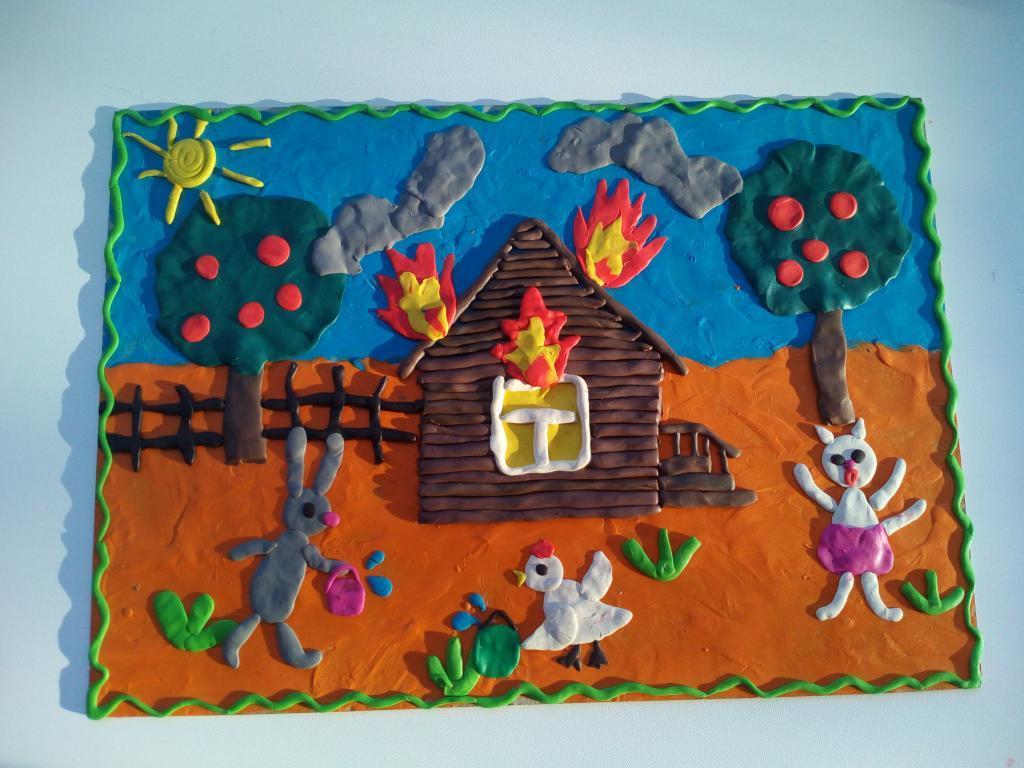 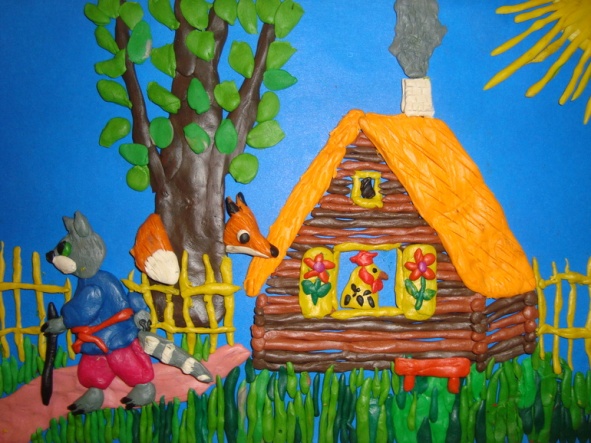 Тема № 2: Выполнение композиции в технике «веревочка».Задание:  Лепка «Паутинка с паучком» (используем технику «веревочка»)Пример: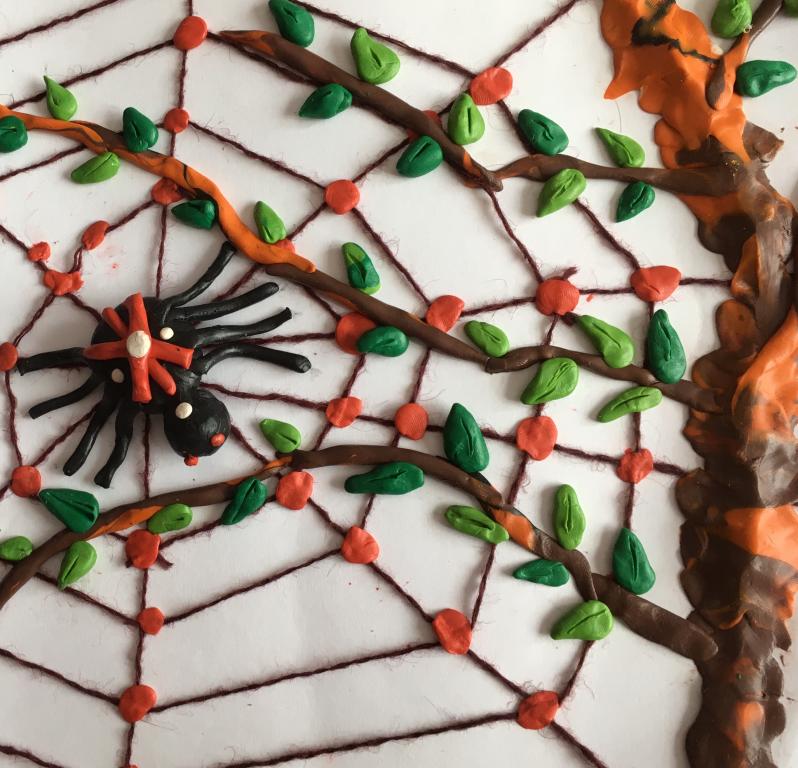 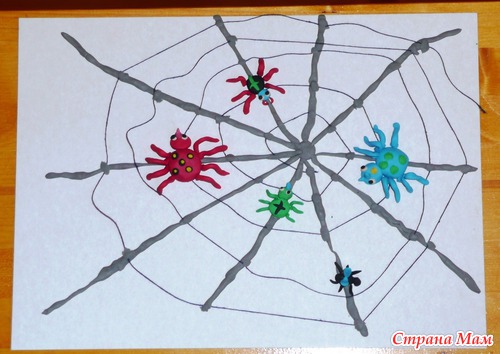 Тема № 3: Объёмная композиция.Задание:  «Овощная семейка» (лепка объёмных предметов)Пример: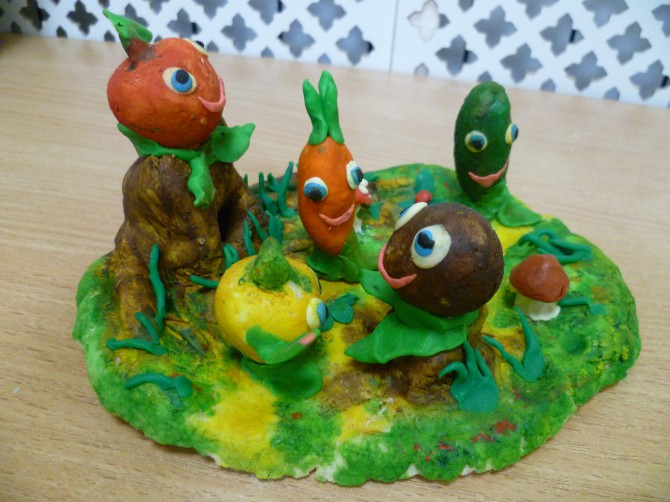 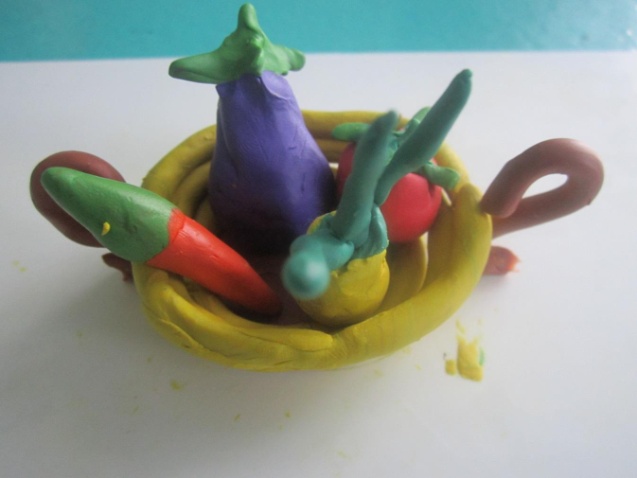 ПРЕДМЕТ – ПРИКЛАДНОЕ ТВОРЧЕСТВОТема № 1: Аппликация «Котик»Задание:  Котик (используем бархатную бумагу, вата)Пример: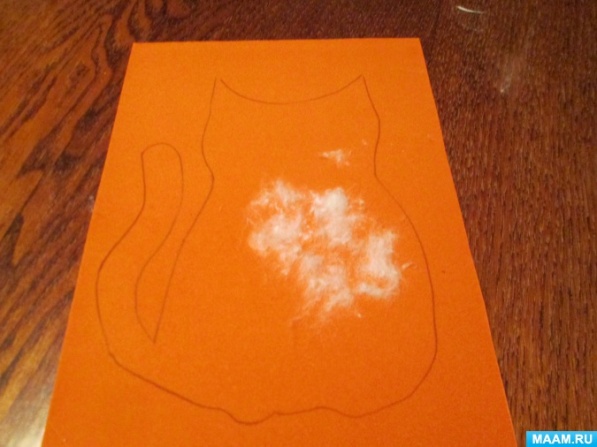 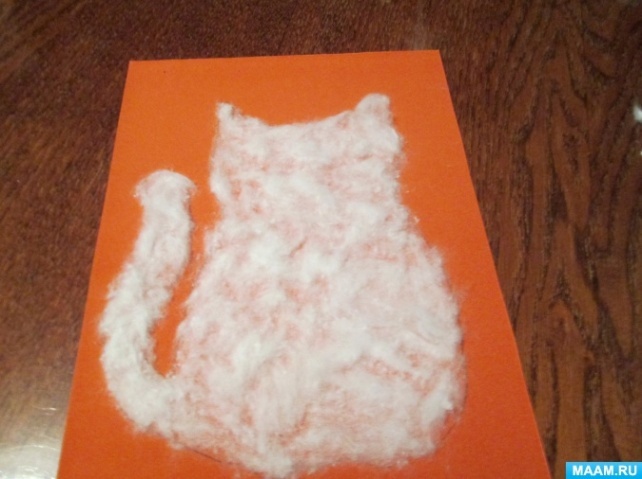 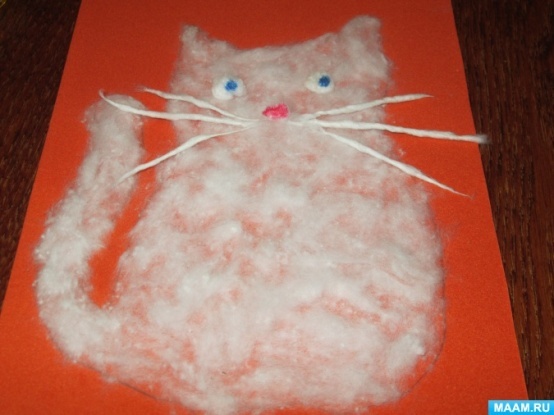  1. нарисовать рисунок                 2. Наносить вату   на                      3. Сделать глазки из ваты и усы   на бархатной бумаге                   бархатную бумагу без клеяТема № 2: Аппликация из нитокЗадание:  Ромашка (используем нитки или пряжу)Пример: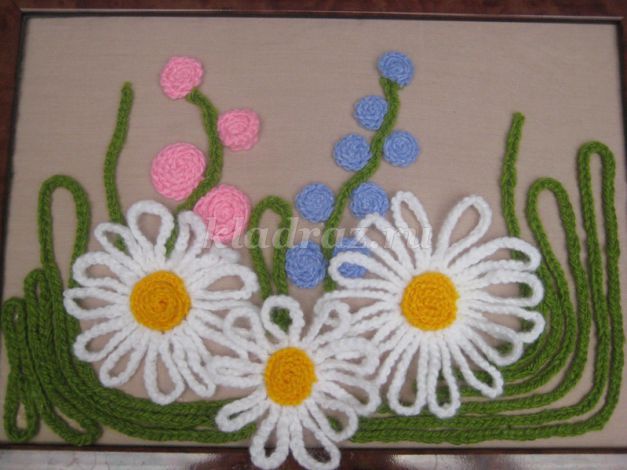 ПРЕДМЕТ – БЕСЕДЫ ОБ ИСКУССТВЕТема № 1: Народный костюмЗадание:  Рисунок одного из костюма народов мира.Пример:	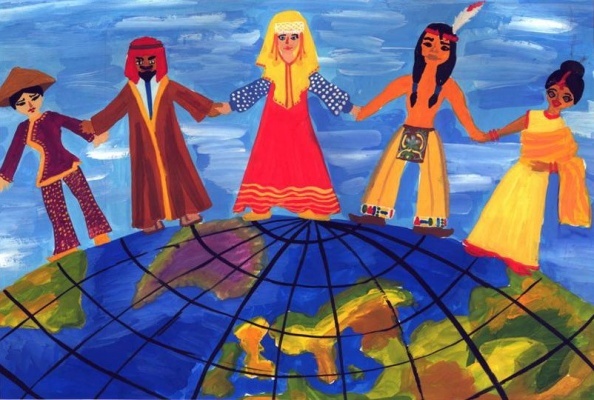 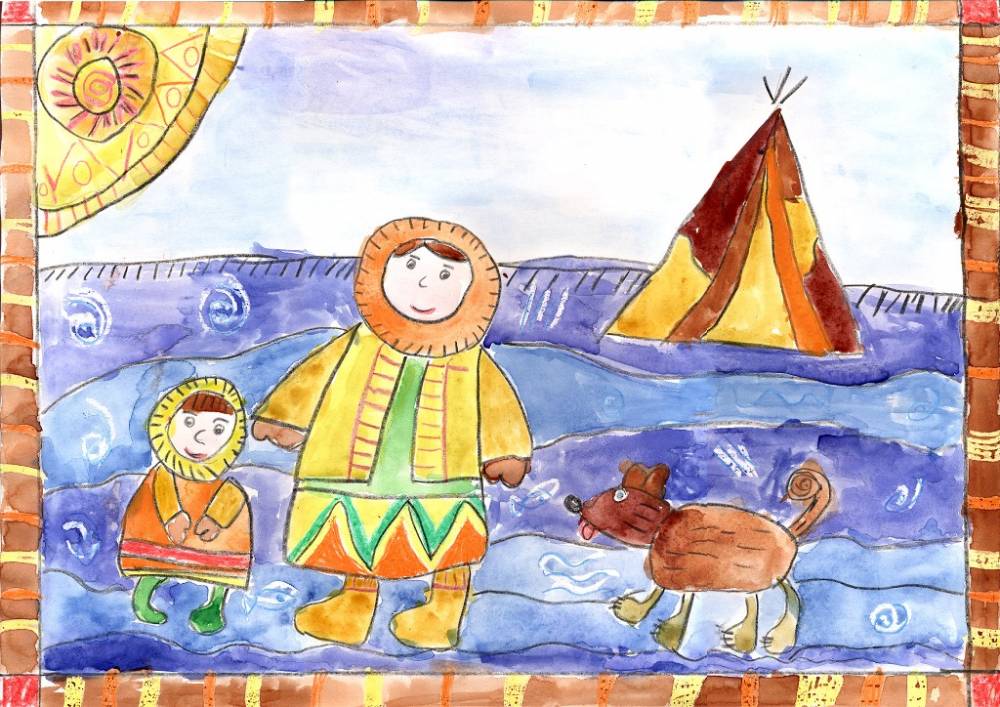 Тема № 2: Народные праздникиЗадание:  Рисунок народного праздника.Пример: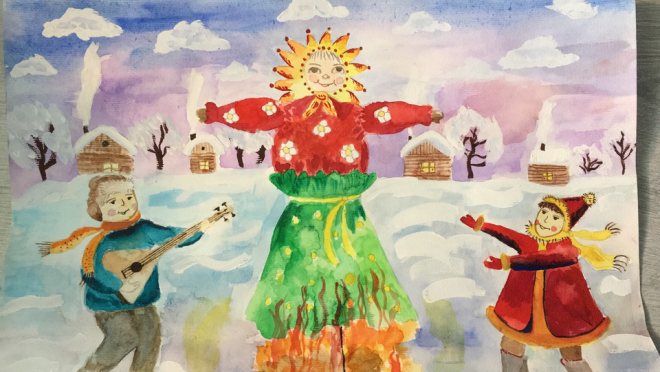 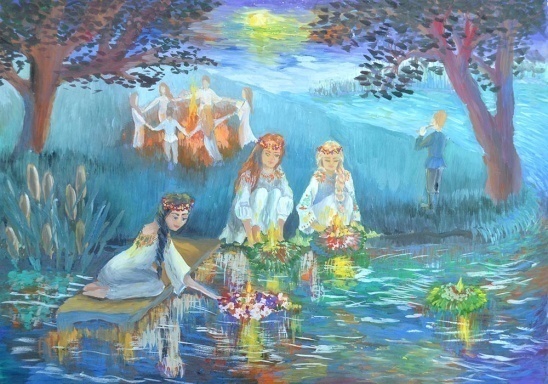                      Масленица                                                       Иван Купала